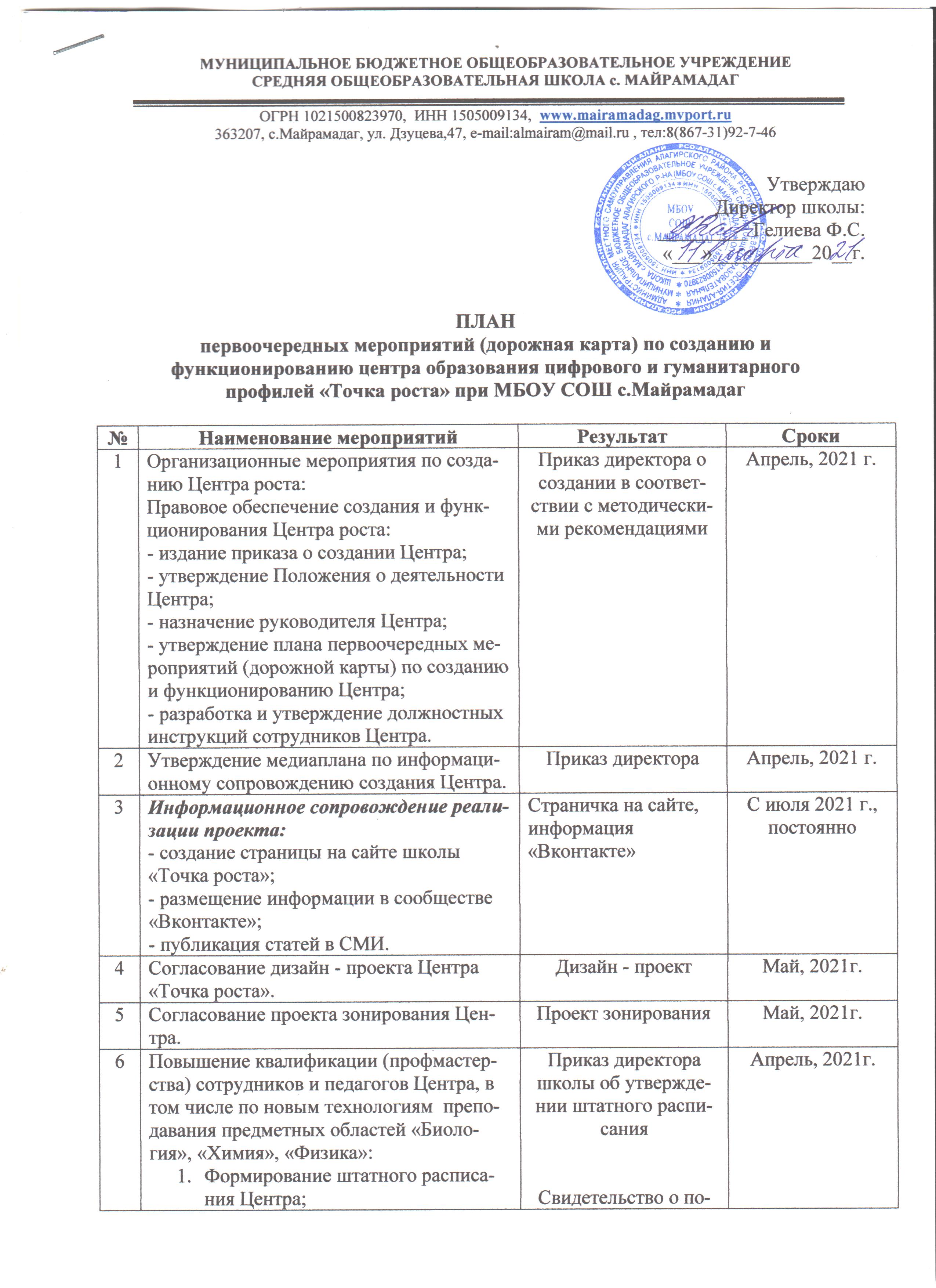 ПЛАНпервоочередных мероприятий (дорожная карта) по созданию и функционированию центра образования естественно-научной и технологической направленностей "Точка роста" в МБОУ СОШ с.Майрамадаг№Наименование мероприятийРезультатСроки1Организационные мероприятия по созданию Центра роста:Правовое обеспечение создания и функционирования Центра роста:- издание приказа о создании Центра;- утверждение Положения о деятельности Центра;- назначение руководителя Центра;- утверждение плана первоочередных мероприятий (дорожной карты) по созданию и функционированию Центра;- разработка и утверждение должностных инструкций сотрудников Центра.Приказ директора о создании в соответствии с методическими рекомендациямиАпрель, 2021 г.2Утверждение медиаплана по информационному сопровождению создания Центра.Приказ директораАпрель, 2021 г.3Информационное сопровождение реализации проекта:- создание страницы на сайте школы «Точка роста»;- размещение информации в сообществе «Вконтакте»;- публикация статей в СМИ.Страничка на сайте, информация«Вконтакте»С июля 2021 г., постоянно4Согласование дизайн - проекта Центра «Точка роста».Дизайн - проектМай, 2021г.5Согласование проекта зонирования Центра.Проект зонированияМай, 2021г.6Повышение квалификации (профмастерства) сотрудников и педагогов Центра, в том числе по новым технологиям  преподавания предметных областей «Биология», «Химия», «Физика»:Формирование штатного расписания Центра;Обеспечение участия педагогов и сотрудников в повышении квалификации на онлайн платформе;Обеспечение участия педагогического состава в очных курсах повышения квалификации, программах переподготовки кадров.Приказ директора школы об утверждении штатного расписанияСвидетельство о повышении квалификацииАпрель, 2021г.Июль, 2021г.7Участие в семинарах- совещаниях по вопросам обеспечения реализации мероприятий по созданию Центра.Материалы совещаний8Приведение площадки образовательной  организации в соответствие с фирменным стилем «Точка роста».Июль - Август, 2021г.9Разработка и утверждение плана учебно-воспитательных, внеурочных и социокультурных мероприятий в Центре.Август, 2021г.10Завершение косметического ремонта, приведение Центра в соответствие     брендбуку.Отчет директораАвгуст, 2021г.11Организация набора детей, обучающихся по программам ЦентраПриказ директора о зачисленииСентябрь, 2021г.12Открытие Центра в единый  день открытия.Информационное сопровождение СМИСентябрь, 2021г.13Мониторинг реализации мероприятий.Отчет директораЕжемесячно